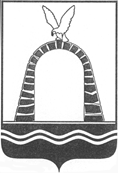 АДМИНИСТРАЦИЯ ГОРОДА БАТАЙСКАПОСТАНОВЛЕНИЕ от 08.09.2023 № 2496г. БатайскОб условиях оплаты труда руководителей муниципальных  унитарных предприятий города Батайска и хозяйственных обществ, более пятидесяти процентов акций (долей) в уставном капитале которых находится в собственности муниципального образования «Город Батайск»        В целях приведения правового акта Администрации города Батайска в соответствие с действующим законодательством, в соответствии с постановлением Правительства Ростовской области от 10.04.2023 № 271 «О внесении изменений в постановление Правительства Ростовской области от 22.05.2015 № 353», руководствуясь Уставом муниципального образования «Город Батайск», Администрация города Батайска постановляет: 1. Утвердить Положение об условиях оплаты труда руководителей муниципальных унитарных предприятий города Батайска согласно приложению № 1 к настоящему постановлению.2. Утвердить типовую форму трудового договора (эффективного контракта) с руководителем муниципального унитарного предприятия города Батайска согласно приложению № 2 к настоящему постановлению.3. Утвердить Положение об условиях оплаты труда руководителей хозяйственных обществ, более пятидесяти процентов акций (долей) в уставном капитале которых находится в собственности муниципального образования «Город Батайск» согласно приложению № 3 к настоящему постановлению.            4. Признать утратившими силу постановления Администрации города Батайска:            - от 30.08.2019 № 1511 «Об условиях оплаты труда руководителей муниципальных унитарных предприятий города Батайска и хозяйственных обществ, более пятидесяти процентов акций (долей) в уставном капитале которых находится в собственности муниципального образования «Город  Батайск»;            - от 08.10.2019 № 1721 «О внесении изменений в постановление Администрации города Батайска от 30.08.2019 № 1511».5. Постановление вступает в силу со дня его официального опубликования. 6. Контроль за исполнением настоящего постановления оставляю за собой.Глава Администрациигорода Батайска	                                                                              Р.П. ВолошинПостановление вноситКомитет по управлениюимуществом города БатайскаПриложение № 1к постановлениюАдминистрациигорода Батайскаот08.09.2023 № 2496ПОЛОЖЕНИЕ об условиях оплаты труда руководителей муниципальных унитарных предприятий города БатайскаНастоящее Положение устанавливает условия оплаты труда руководителей муниципальных унитарных предприятий города Батайска (далее - предприятия) при заключении с ними трудовых договоров, дополнительных соглашений к трудовым договорам, а также предельный уровень соотношения среднемесячной заработной платы руководителей, заместителей руководителей и главных бухгалтеров предприятий и среднемесячной заработной платы работников списочного состава предприятий.Оплата труда руководителей предприятий включает должностной оклад, выплаты компенсационного и стимулирующего характера.Размер должностного оклада руководителя предприятия определяется учредителем предприятия – представителем собственника муниципального имущества (далее учредитель) по  согласованию с Главой Администрации города Батайска (в зависимости от сложности труда, масштаба управления и особенностей деятельности и значимости предприятия. Выплаты компенсационного характера устанавливаются для руководителей предприятий в порядке и размерах, предусмотренных Трудовым кодексом Российской Федерации, иными нормативными правовыми актами Российской Федерации и Ростовской области, муниципальными нормативно-правовыми актами, содержащими нормы трудового права.Для поощрения руководителей предприятий устанавливаются выплаты стимулирующего характера, которые осуществляются по результатам достижения предприятием показателей экономической эффективности его деятельности, утвержденных учредителем, за соответствующий период с учетом личного вклада руководителя предприятия в осуществление основных задач и функций, определенных уставом предприятия.          Размер и периодичность выплат стимулирующего характера определяются учредителем с учетом достижения показателей экономической эффективности деятельности предприятия, своевременности и полноты исполнения предприятием обязанности по перечислению в бюджет муниципального образования «Город Батайск» части прибыли предприятия, остающейся после уплаты налогов и иных обязательных платежей, по согласованию с заместителем Главы Администрации города Батайска по экономике.Предельный уровень соотношения среднемесячной заработной платы руководителей, заместителей руководителя и главных бухгалтеров предприятий и среднемесячной заработной платы работников списочного состава (без учета заработной платы руководителя, заместителей руководителя и главного бухгалтера) предприятий определяется в кратности от 1 до 8.Конкретный уровень соотношения среднемесячной заработной платы руководителей, заместителей руководителя и главных бухгалтеров предприятий и среднемесячной заработной платы работников списочного состава (без учета заработной платы руководителя, заместителей руководителя и главного бухгалтера) устанавливается учредителем по согласованию с Главой Администрации города Батайска. Соотношение среднемесячной заработной платы руководителя, заместителей руководителя, главного бухгалтера предприятия и среднемесячной заработной платы работников списочного состава предприятия рассчитывается за календарный год. Среднемесячная  заработная плата на предприятии определяется в соответствии с Положением об особенностях порядка исчисления средней заработной платы, утвержденным Постановлением Правительства РФ от 24.12.2007 г. № 922 «Об особенностях порядка исчисления средней заработной платы».При возложении обязанностей руководителя предприятия на иного работника этого предприятия размер доплаты устанавливается по соглашению сторон трудового договора.В случае если производственная деятельность предприятия или его структурного подразделения приостановлена уполномоченным на то государственным органом, выплаты стимулирующего характера руководителю предприятия не производятся (с момента приостановления деятельности предприятия до прекращения исполнения административного наказания в виде административного приостановления деятельности). Заключение, внесение изменений в трудовой договор, расторжение трудового договора с руководителем муниципального унитарного предприятия города Батайска, кроме предприятия, признанного в установленном порядке несостоятельным (банкротом), производит учредитель. Трудовой договор, дополнительное соглашение к трудовому договору заключаются в двух экземплярах, имеющих одинаковую юридическую силу, которые хранятся: один - у учредителя, второй - у руководителя предприятия. Начальник общего отделаАдминистрации города Батайска                                           В.С. МирошниковаПриложение № 2к постановлениюАдминистрациигорода Батайскаот08.09.2023 № 2496ТИПОВАЯ ФОРМА ТРУДОВОГО ДОГОВОРА(эффективного контракта) с руководителем муниципального унитарного предприятия города Батайскаг. Батайск                                                                      «___»  __________20___  г.(наименование учредителя  предприятия – представителя собственника муниципального имущества) именуемый в дальнейшем Работодатель, в лице _________________ _____________________________________________________________________________,(Ф.И.О., должность)действующего на основании_____________________________________________________
с одной стороны, и _____________________________________________________________,(Ф.И.О.)именуемый в дальнейшем Руководителем, назначенный на должность __________________________________________________________________,  (наименование должности, полное наименование муниципального унитарного предприятия города Батайскаименуемого в дальнейшем предприятие, с другой стороны (далее - стороны), заключили настоящий трудовой договор о нижеследующем.I. Общие положения	1. Настоящий трудовой договор регулирует отношения между Работодателем и Руководителем, связанные с выполнением последним обязанностей _________________________________________________________________(наименование должности)предприятия, расположенного по адресу: ____________________________________________	2. Настоящий трудовой договор заключается на __________________________________________________________________(неопределенный срок, определенный срок с указанием продолжительности - указать нужное)	3. Настоящий трудовой договор является договором по основной работе.	4. Руководитель приступает к исполнению обязанностей  ____________________         .(указать конкретную дату)	5. Местом работы руководителя является предприятие.II. Права и обязанности руководителя6. Руководитель является единоличным исполнительным органом предприятия, осуществляющим текущее руководство его деятельностью.7. Руководитель самостоятельно осуществляет руководство деятельностью предприятия в соответствии с законодательством Российской Федерации, законодательством Ростовской области, уставом предприятия, коллективным договором, соглашениями, локальными нормативными актами, настоящим трудовым договором, за исключением вопросов, принятие решений по которым отнесено законодательством Российской Федерации и Ростовской области к ведению иных органов и должностных лиц.8. Руководитель имеет право:8.1. Действовать без доверенности от имени предприятия, представлять его интересы на территории Российской Федерации и за ее пределами. 8.2. Совершать сделки от имени предприятия в порядке, установленном законодательством Российской Федерации и Ростовской области и нормативными актами муниципального образования «Город Батайск».8.3. Выдавать доверенности, в том числе заместителям руководителя предприятия, руководителям филиалов предприятия, совершать иные юридически значимые действия. 8.4. Открывать (закрывать) в банке счета предприятия.8.5. Осуществлять в установленном порядке прием на работу заместителя руководителя, главного бухгалтера предприятия, а также заключать, изменять и прекращать трудовые договоры с ними по согласованию с исполнительным органом, осуществляющим функции и полномочия учредителя предприятия, а в случае, если функции и полномочия учредителя предприятия осуществляет Администрация города Батайска – заместителем главы Администрации города Батайска, курирующим деятельность предприятия по отраслевому признаку.8.6. Заключать трудовые договоры с работниками предприятия.  Привлекать работников предприятия к дисциплинарной и материальной ответственности в соответствии с законодательством Российской Федерации.8.7. Поощрять работников предприятия.8.8. Распределять обязанности между своими заместителями, а в случае необходимости – осуществлять передачу им части своих полномочий в установленном порядке.8.9. Принимать локальные нормативные акты, утверждать положения о структурных подразделениях, а также о филиалах и представительствах предприятия (при их наличии).8.10. Готовить мотивированные предложения об изменении размера уставного фонда предприятия.8.11. Решать иные вопросы, отнесенные законодательством Российской Федерации и Ростовской области, уставом предприятия и настоящим трудовым договором к компетенции руководителя.8.12. Получать своевременно и в полном объеме заработную плату.8.13. Использовать ежегодный оплачиваемый отпуск.8.14. Повышать квалификацию.9. Руководитель обязан:9.1. Соблюдать при исполнении должностных обязанностей требования законодательства Российской Федерации, Ростовской области, устава предприятия, коллективного договора, соглашений, локальных нормативных актов и настоящего трудового договора.9.2. Добросовестно и разумно руководить предприятием, организовывать административно-хозяйственную деятельность предприятия, обеспечивать выполнение установленных показателей экономической эффективности деятельности предприятия в составе программы его деятельности, осуществлять иные полномочия, отнесенные законодательством, уставом предприятия и настоящим трудовым договором к его компетенции.9.3. При исполнении своих должностных обязанностей руководствоваться законодательством Российской Федерации, Ростовской области, правовыми актами муниципального образования «Город Батайск», уставом предприятия и настоящим трудовым договором.9.4. Соблюдать ограничения, установленные пунктом 2 статьи 21 Федерального закона от 14.11.2002 № 161-ФЗ «О государственных и муниципальных предприятиях».9.5. Обеспечивать своевременное и качественное выполнение всех договоров и обязательств предприятия.9.6. Обеспечивать развитие материально-технической базы, увеличение объема платных работ, услуг.9.7. Не допускать принятия решений, которые могут привести к несостоятельности (банкротству) предприятия.9.8. Обеспечивать содержание в надлежащем состоянии находящегося в хозяйственном ведении предприятия движимого и недвижимого имущества, своевременно проводить капитальный ремонт и текущие ремонты имущества предприятия.9.9. Обеспечивать работникам предприятия безопасные условия труда, соответствующие государственным нормативным требованиям охраны труда, а также социальные гарантии в соответствии с законодательством Российской Федерации. 9.10. Создавать и соблюдать условия, обеспечивающие деятельность представителей работников, в соответствии с трудовым законодательством, коллективным договором и соглашениями.9.11. Обеспечивать разработку в установленном порядке правил внутреннего трудового распорядка.9.12. Требовать соблюдения работниками предприятия правил внутреннего трудового распорядка.9.13. Обеспечивать выплату в полном размере заработной платы, пособий и иные выплаты работникам предприятия в соответствии с законодательством Российской Федерации, Ростовской области, правовыми актами муниципального образования «Город Батайск», коллективным договором, правилами внутреннего трудового распорядка и трудовыми договорами.9.14. Определять в соответствии с законодательством Российской Федерации состав и объем сведений, составляющих служебную и коммерческую тайну предприятия, а также порядок ее защиты.9.15. Не разглашать сведения, составляющие государственную или иную охраняемую законом тайну, ставшие известными ему в связи с исполнением своих должностных обязанностей.9.16. Обеспечивать выполнение требований законодательства Российской Федерации по гражданской обороне и мобилизационной подготовке.9.17. Обеспечивать соблюдение законодательства Российской Федерации при выполнении финансово-хозяйственных операций, в том числе по своевременной и полной уплате всех установленных законодательством Российской Федерации налогов и сборов, а также представление отчетности в порядке и сроки, которые установлены законодательством Российской Федерации, Ростовской области, муниципального образования «Город Батайск».9.18. Соблюдать обязательства, связанные с допуском к государственной тайне*.9.19. Совершать сделки с имуществом, принадлежащим предприятию на праве хозяйственного ведения или оперативного управления, в порядке, установленном законодательством Российской Федерации, муниципального образования «Город Батайск» и нормативными правовыми актами Ростовской области. 9.20. Обеспечивать использование имущества предприятия, в том числе недвижимого, по целевому назначению в соответствии с видами деятельности предприятия, а также использование по целевому назначению выделенных предприятию бюджетных и внебюджетных средств.9.21. Представлять отчетность о работе в порядке и сроки, которые установлены законодательством Российской Федерации и Ростовской области, правовыми актами муниципального образования «Город Батайск».Ежегодно представлять на утверждение исполнительному органу проект программы деятельности предприятия.9.22. Обеспечивать своевременное выполнение нормативных правовых актов и локальных нормативных актов правовыми актами муниципального образования «Город Батайск».9.23. Утверждать структуру и штаты предприятия, осуществлять в установленном порядке прием на работу работников предприятия, а также заключать, изменять и прекращать трудовые договоры с ними.9.24. Распоряжаться имуществом предприятия в порядке и в пределах, установленных законодательством Российской Федерации и Ростовской области, правовыми актами муниципального образования «Город Батайск».9.25. При прекращении настоящего трудового договора осуществлять передачу дел предприятия вновь назначенному руководителю в установленном порядке.9.26. Представлять в случае изменения персональных данных соответствующие документы исполнительному органу до в течение 30 календарных дней с момента их получения.9.261 . Обеспечить выполнение положений законодательства о перечислении предприятием в бюджет муниципального образования «Город Батайск» части прибыли предприятия, остающейся после уплаты налогов и иных обязательных платежей.9.27. Информировать исполнительный орган о своей временной нетрудоспособности, а также об отсутствии на рабочем месте по другим уважительным причинам.9.28. Обеспечивать выполнение положений законодательства о перечислении предприятием в местный бюджет части прибыли предприятия, остающейся после уплаты налогов и иных обязательных платежей.9.29. Выполнять иные обязанности, предусмотренные законодательством Российской Федерации, Ростовской области, правовыми актами муниципального образования «Город Батайск» и уставом предприятия.III. Права и обязанности исполнительного органа 10. Исполнительный орган осуществляет свои права и обязанности в соответствии с законодательством Российской Федерации, нормативными правовыми актами Ростовской области, правовыми актами муниципального образования «Город Батайск».11. Исполнительный орган имеет право:11.1. Назначать на должность руководителя предприятия, а также заключать, изменять и прекращать с ним трудовой договор в соответствии с трудовым законодательством и иными содержащими нормы трудового права нормативными правовыми актами.11.2. Осуществлять контроль за деятельностью руководителя и требовать от него добросовестного выполнения должностных обязанностей, предусмотренных настоящим трудовым договором, и обязанностей, предусмотренных законодательством Российской Федерации, уставом предприятия, и соблюдения им правил внутреннего трудового распорядка.11.3. Принимать в установленном порядке решения о направлении руководителя в служебные командировки.11.4. Принимать решение о привлечении к ответственности руководителя в случаях, предусмотренных законодательством Российской Федерации.11.5. Поощрять руководителя за эффективную работу предприятия.11.6. Совершать иные действия, определенные законодательством Российской Федерации и нормативными правовыми актами Ростовской области, муниципального образования «Город Батайск».12. Исполнительной орган обязан:12.1. Соблюдать требования трудового законодательства, иных актов, содержащих нормы трудового права, а также условия настоящего трудового договора.12.2. Не вмешиваться в оперативно-распорядительную деятельность руководителя, за исключением случаев, предусмотренных законодательством Российской Федерации.12.3. В течение одного месяца давать ответ на обращения руководителя по вопросам, требующим согласования (разрешения) с исполнительным органом.12.4. Проводить аттестацию руководителя с целью оценки уровня его квалификации и соответствия занимаемой должности в соответствии с требованиями законодательства Российской Федерации и нормативных правовых актов Ростовской области.12.5. Принимать необходимые меры при обращении руководителя по вопросам, связанным с возможной неплатежеспособностью предприятия.12.6. Обеспечивать руководителю условия труда, необходимые для его эффективной работы.12.7. Определять размер должностного оклада руководителя в зависимости от сложности труда, масштаба управления и особенностей деятельности и значимости предприятия.12.8. Устанавливать выплаты компенсационного характера для руководителя в порядке и размерах, предусмотренных Трудовым кодексом Российской Федерации и иными нормативными правовыми актами Российской Федерации и Ростовской области, содержащими нормы трудового права.12.9. Определять для руководителя размер и периодичность выплат стимулирующего характера с учетом достижения показателей экономической эффективности деятельности предприятия.12.10. Устанавливать с учетом показателей эффективности деятельности предприятия целевые показатели эффективности работы руководителя в целях его стимулирования.12.11. Устанавливать конкретный уровень соотношения среднемесячной заработной платы руководителя, заместителей руководителя, главного бухгалтера предприятия и среднемесячной заработной платы работников списочного состава предприятия (без учета заработной платы руководителя, заместителей руководителя, главного бухгалтера).12.12. Уведомлять руководителя о предстоящих изменениях условий настоящего трудового договора, определенных сторонами, а также о причинах, вызвавших необходимость таких изменений, в письменной форме не позднее чем за два месяца, если иное не предусмотрено Трудовым кодексом Российской Федерации.12.13. Выполнять иные обязанности, предусмотренные законодательством Российской Федерации и нормативными правовыми актами Ростовской области.IV. Рабочее время и время отдыха руководителя13. Руководителю устанавливается:13.1. Продолжительность рабочей недели – _______ часов***.13.2. Количество выходных дней в неделю – _______.13.3. Продолжительность ежедневной работы – _______ часов.13.4. Ненормированный рабочий день****.14. Перерывы для отдыха и питания руководителя устанавливаются правилами внутреннего трудового распорядка предприятия.15. Руководителю предоставляется:15.1. Ежегодный дополнительный оплачиваемый отпуск за ненормированный рабочий день продолжительностью ___ календарных дней****.15.2. Ежегодный дополнительный оплачиваемый отпуск продолжительностью _____ календарных дней в соответствии с __________________________________________________________________****. (указать основание установления)16. Ежегодные оплачиваемые отпуска предоставляются руководителю в соответствии с графиком в сроки, согласованные с   исполнительным органом.V. Оплата труда руководителя и другие выплаты, осуществляемые ему в рамках трудовых отношений17. Заработная плата руководителя состоит из должностного оклада, выплат компенсационного и стимулирующего характера, устанавливаемых в соответствии с настоящим трудовым договором.Оплата труда руководителя осуществляется за счет средств предприятия в соответствии с порядком, установленным исполнительным органом.18. Должностной оклад руководителя устанавливается в размере ___________ рублей в месяц.19. Руководителю в соответствии с законодательством Российской Федерации и решением исполнительного органа производятся следующие выплаты компенсационного характера:20. В качестве поощрения руководителю устанавливаются следующие выплаты стимулирующего характера:21. Одними из условий осуществления выплаты стимулирующего характера являются достижение целевых показателей эффективности работы руководителя с учетом показателей эффективности деятельности предприятия, своевременность и полнота исполнения предприятием обязанности по перечислению в бюджет муниципального образования «Город Батайск» части прибыли предприятия, остающейся после уплаты налогов и иных обязательных платежей.22. Заработная плата выплачивается руководителю в сроки, установленные для выплаты (перечисления) заработной платы работникам предприятия.23. Заработная плата  _________________________________________.(выплачивается руководителю по месту работы, перечисляется на указанный исполнительным органом счет в банке – указать нужное)24. В случае, если производственная деятельность предприятия или его структурного подразделения приостановлена уполномоченным на то государственным органом, выплаты стимулирующего характера руководителю предприятия не производятся (с момента приостановления деятельности предприятия до прекращения исполнения административного наказания в виде административного приостановления деятельности). VI. Ответственность руководителя25. Руководитель несет ответственность за неисполнение или ненадлежащее исполнение обязанностей, предусмотренных законодательством Российской Федерации и настоящим трудовым договором.26. За совершение дисциплинарного проступка, то есть за неисполнение или ненадлежащее исполнение руководителем по его вине возложенных на него трудовых обязанностей, исполнительный орган имеет право применить следующие дисциплинарные взыскания:замечание;выговор;увольнение по соответствующему основанию.Руководитель несет персональную ответственность за своевременное и полное перечисление предприятием в бюджет муниципального образования «Город Батайск» части прибыли предприятия.27. Исполнительный орган до истечения года со дня применения дисциплинарного взыскания имеет право снять его с руководителя по собственной инициативе, по просьбе самого руководителя или по ходатайству представительного органа работников предприятия.Если в течение года со дня применения дисциплинарного взыскания руководитель не будет подвергнут новому дисциплинарному взысканию, он считается не имеющим дисциплинарного взыскания.28. Руководитель несет полную материальную ответственность за прямой действительный ущерб, причиненный предприятию.Руководитель может быть привлечен к дисциплинарной и материальной ответственности в порядке, установленном Трудовым кодексом Российской Федерации и иными федеральными законами, а также к гражданско-правовой, административной и уголовной ответственности в порядке, установленном федеральными законами.VII. Социальное страхование и социальные гарантии, предоставляемые руководителю29. Руководитель подлежит обязательному социальному страхованию в соответствии с законодательством Российской Федерации об обязательном социальном страховании.VIII. Изменение и прекращение трудового договора30. Изменения вносятся в настоящий трудовой договор по соглашению сторон и оформляются дополнительным соглашением, являющимся неотъемлемой частью настоящего трудового договора.31. Руководитель имеет право досрочно расторгнуть настоящий трудовой договор, предупредив об этом исполнительный орган в письменной форме не позднее чем за один месяц.32. Помимо оснований, предусмотренных Трудовым кодексом Российской Федерации и иными федеральными законами, трудовой договор может быть прекращен по инициативе исполнительного органа по следующим основаниям:32.1. Невыполнение по вине руководителя утвержденных в установленном порядке показателей экономической эффективности деятельности предприятия.32.2. Необеспечение по вине руководителя обязанностей, связанных с проведением в установленном порядке аудиторских проверок предприятия. 32.3. Невыполнение руководителем решений Правительства Российской Федерации, исполнительных органов Ростовской области, принятых в отношении предприятия, в соответствии с их компетенцией.32.4. Совершение сделок с имуществом, находящимся в хозяйственном ведении предприятия, с нарушением требований законодательства Российской Федерации и Ростовской области, определенной уставом предприятия специальной правоспособности предприятия.32.5. Наличие по вине руководителя на предприятии более чем трехмесячной задолженности по заработной плате.32.6. Нарушение по вине руководителях установленных в порядке, предусмотренном законодательством Российской Федерации, требований по охране труда, повлекшее принятие решения суда о ликвидации предприятия или прекращении деятельности его структурного подразделения.32.7. Необеспечение использования имущества предприятия, в том числе недвижимого, по целевому назначению в соответствии с видами деятельности предприятия, установленными уставом предприятия, а также неиспользование по целевому назначению выделенных предприятию бюджетных и внебюджетных средств в течение более чем трех месяцев.32.8. Разглашение руководителем сведений, составляющих служебную или коммерческую тайну, ставших ему известными в связи с исполнением своих должностных обязанностей.32.9. Нарушение требований законодательства Российской Федерации и Ростовской области, а также устава предприятия в части сообщения сведений о наличии заинтересованности в совершении сделок, в том числе по кругу аффилированных лиц.32.10. Нарушение установленного законодательством Российской Федерации и подпунктом 9.4 пункта 9 раздела II настоящего трудового договора запрета на занятие отдельными видами деятельности. 32.11. _______________________________________________.                         (при необходимости указать иные дополнительные основания увольнения)IX. Заключительные положения33. Настоящий трудовой договор вступает в силу со дня его подписания обеими сторонами.34. В части, не предусмотренной настоящим трудовым договором, руководитель и исполнительный орган руководствуются непосредственно трудовым законодательством и иными нормативными правовыми актами Российской Федерации, содержащими нормы трудового права.35. Споры и разногласия, возникающие в отношении настоящего трудового договора, разрешаются по соглашению сторон, а при невозможности достижения согласия – в соответствии с законодательством Российской Федерации.36. Трудовая книжка руководителя ведется и хранится в исполнительном органе.37. Настоящий трудовой договор составлен в двух экземплярах, имеющих одинаковую юридическую силу. Один экземпляр хранится в исполнительном органе, второй – у руководителя. Заверенная надлежащим образом копия трудового договора представляется исполнительным органом в министерство имущественных и земельных отношений, финансового оздоровления предприятий, организаций Ростовской области в трехдневный срок со дня подписания его сторонами. 38. В части, не предусмотренной настоящим трудовым договором, стороны руководствуются законодательством Российской Федерации, Ростовской области и уставом предприятия. X. Адреса сторон и другие сведенияИсполнительный орган:_____________________________________________.(наименование, адрес, ИНН)Предприятие: ________________________________________________________.(наименование и адрес)Руководитель: _______________________________________________________.(Ф.И.О.)Паспорт: серия __________________, № _________________________________,выдан ______________________________________________________________.Домашний адрес: ____________________________________________________.Телефон (ы): ________________________________________________________.Трудовой договор подписан:                                                                                                                                                                                                                                                                                                                                                                                                                                                                                                                                             * Включается в трудовой договор при оформленном руководителю допуске к государственной тайне.** Срок представления документов устанавливается исполнительным органом.*** Нормальная продолжительность рабочего времени руководителя не может превышать 40 часов в неделю. В соответствии с законодательством Российской Федерации руководителю может устанавливаться сокращенная продолжительность рабочего времени.**** Включается в трудовой договор при наличии оснований, предусмотренных законодательством Российской Федерации.***** Устанавливаются с учетом целевых показателей эффективности работы руководителя, установленных исполнительным органом.Начальник общего отделаАдминистрации города Батайска                                            В.С. МирошниковаПриложение № 3к постановлениюАдминистрациигорода Батайскаот08.09.2023 № 2496ПОЛОЖЕНИЕоб условиях оплаты труда руководителей хозяйственных обществ, 
более пятидесяти процентов акций (долей) в уставном капитале которых находится в собственности муниципального образования «Город Батайск»1. Настоящее Положение устанавливает условия оплаты труда руководителей хозяйственных обществ, более пятидесяти процентов акций (долей) в уставном капитале которых находится в собственности муниципального образования «Город Батайск» (далее – хозяйственные общества) при заключении с ними трудовых договоров. 2. Условия оплаты труда руководителей хозяйственных обществ устанавливаются Советом директоров или общим собранием акционеров (участников) хозяйственных обществ в соответствии с его уставом. 3. Условия оплаты труда руководителей хозяйственных обществ устанавливает исполнительным органом города Батайска, осуществляющий координацию деятельности в соответствующих отраслях (сферах управления), исходя из средних показателей аналогичных хозяйственных обществ по виду экономической деятельности.4. Условия оплаты труда руководителей хозяйственных обществ, образованных в процессе приватизации при преобразовании муниципальных унитарных предприятий города Батайска, до первого собрания акционеров устанавливаются на прежних условиях.           5. Размер и периодичность выплат стимулирующего характера определяются единственным учредителем хозяйственного общества с учетом достижения основных  показателей экономической эффективности деятельности хозяйственного общества по сравнению с соответствующим периодом прошлого года, своевременности и полноты исполнения предприятием обязанности по перечислению в бюджет муниципального образования «Город Батайск» части прибыли хозяйственного общества, остающейся после уплаты налогов и иных обязательных платежей,  по согласованию с заместителем Главы Администрации города Батайска по экономике.Начальник общего отделаАдминистрации города Батайска                                            В.С. Мирошникова№ п/пНаименование выплатыУсловия осуществления выплаты****Размер выплаты (может устанавливаться в процентах, абсолютном размере или в форме повышающего коэффициента) 12341.№п/пНаименование выплатыУсловия осуществления выплаты*****Размер выплаты при достижении условий ее осуществления (может устанавливаться в процентах, абсолютном размере или в форме повышающего коэффициента)12341.________________________________(наименование должности руководителя исполнительного органа, 
а в случае, если функции и полномочия учредителя предприятия осуществляет Правительство Ростовской области, – наименование должности заместителя Губернатора Ростовской области, курирующего деятельность предприятия по отраслевому признаку)___________________________________(Ф.И.О. руководителя предприятия)___________ ____________________    (подпись)                   (Ф.И.О.)___________________________________(подпись)М.П.«___» ____________ 20__ г.«___» ____________ 20__ г.